1905 AGS’DEN ‘YELLOW FRİDAY’ ETKİNLİĞİNE TAM DESTEK1905 AGS BAŞKANI ÖZÜDOĞRU:“GS TARAFTARI FARKINI ORTAYA KOYDU”Galatasaray Spor Kulübü Başkanı Mustafa Cengiz’in ‘Destek lafla olmaz, eylem sözle olmaz’ çağrısı ile başlatılan ‘Yellow Friday' etkinliğine Ankara Galatasaraylı Yönetici ve İşadamları Derneği (1905 AGS)’den tam destek geldi. 1905 AGS Başkanı Özgür Savaş Özüdoğru, Yönetim Kurulu Üyeleriyle birlikte Ankara’daki GS Store’ları dolaşarak, alışveriş yaptı. Etkinliğin büyük ses getirdiği söyleyen Özüdoğru, “GS taraftarı farkını ortaya koydu” dedi. Etkinlik kapsamında Galatasaray Spor Kulübü tarafından yetkilendirilen 1905 AGS Başkanı Özgür Savaş Özüdoğru ve Yönetim Kurulu Üyeleri, “Yellow Friday” Cuma GS Store’a! Cumartesi Stada! “Taraftarın Kampanyası” adlı projeye destek olmak amacıyla Ankara’daki GS Store’ları gezdi. GS Store’lardaki ürünleri inceleyen 1905 AGS üyelerine, GS Kulübü tarafından yetkilendirilen Reha Yereşen, Ankara Genç İşadamları Derneği Başkanı Emre Altındağ ve koyu Galatasaray taraftarı olan ünlü oyuncu Mehmet Aslan da eşlik etti. Tarafların yoğun ilgisiyle karşılaşan etkinlik kapsamında Özüdoğru ve Yönetim Kurulu Üyeleri, Ankamall GS Store’da alışveriş yaptı. Etkinliğin büyük ses getirdiği söyleyen 1905 AGS Başkanı Özüdoğru, taraflara teşekkür etti. Özüdoğru, “GS taraftarı yine farkını ortaya koydu. Bu etkinlik dünyaya örnek oldu. Taraftarın desteğini hissetmek gurur verici. Dünyanın neresine gidersek gidelim GS markası bizi bir adım öne çıkarıyor. Bunu Yellow Friday etkinliğinde bir kez daha gördük. Tüm taraftarımıza teşekkür ediyoruz. ‘Galatasaray bitmeyen sevdamız’ sloganıyla hareket ederek dayanışma ruhunu ortaya koyduk. 1905 AGS olarak desteğimiz her zaman devam edecektir” şeklinde konuştu.  Yellow Friday’ın her hafta devam etmesi bekleniyor.  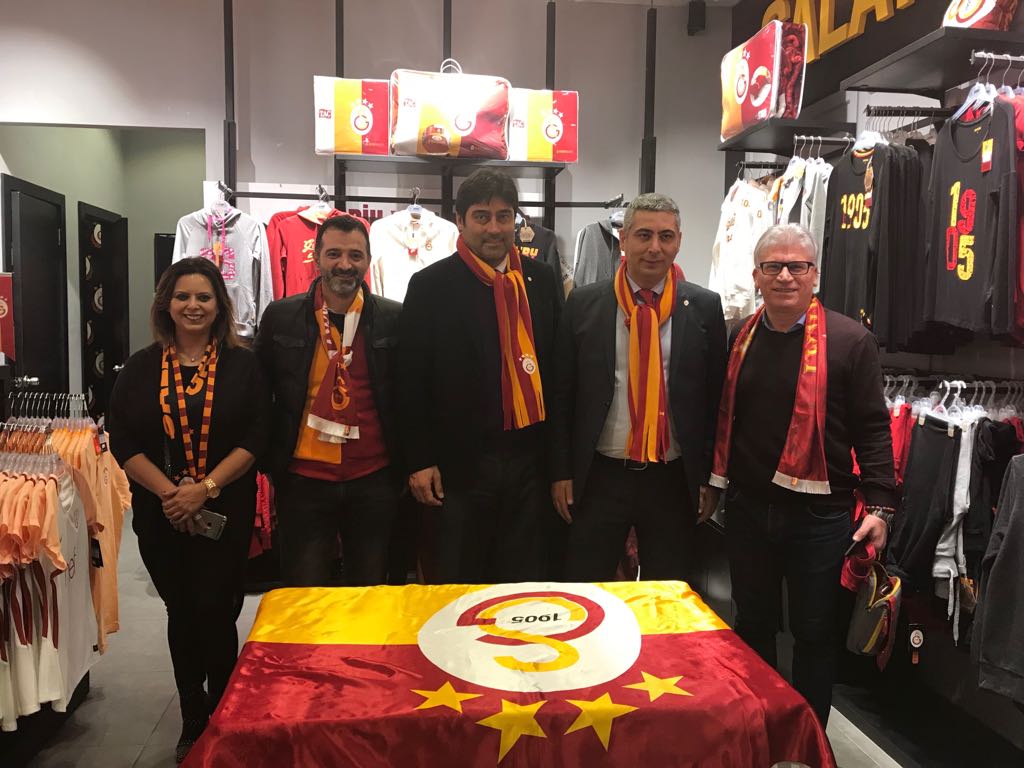 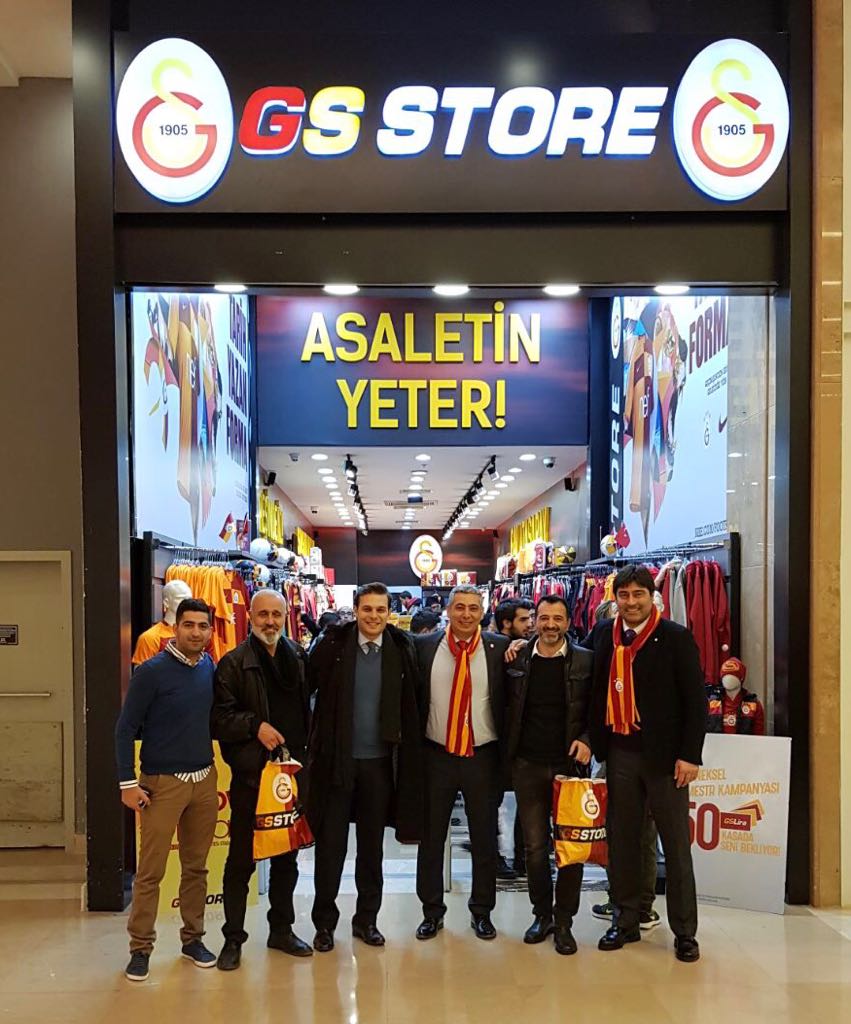 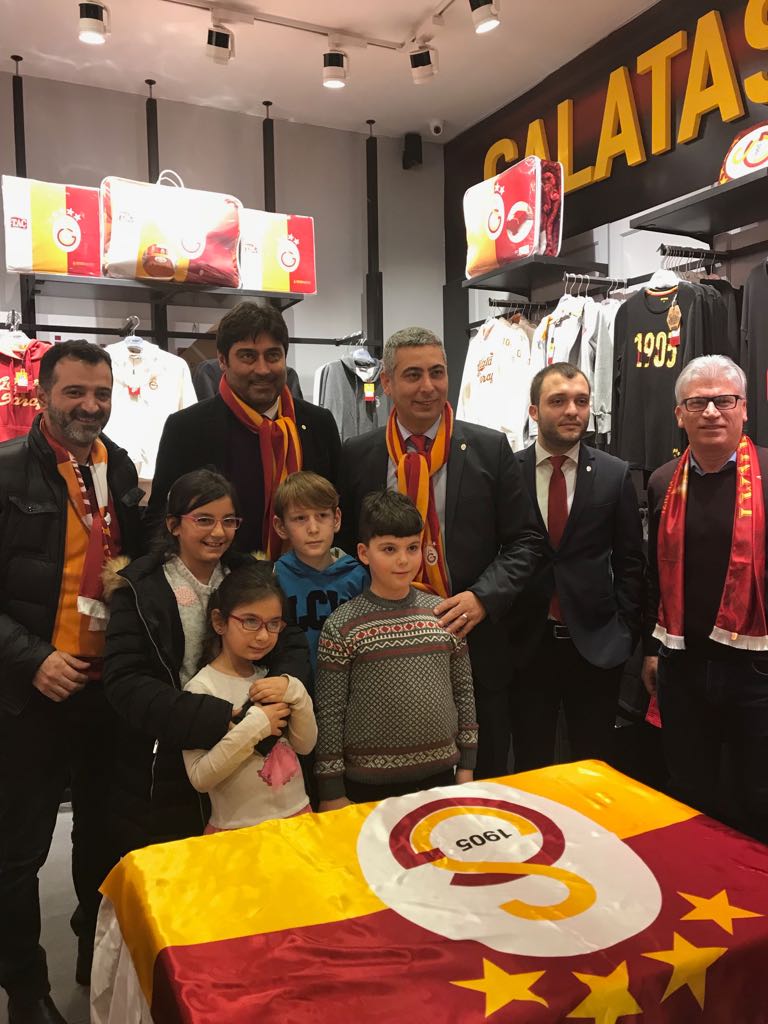 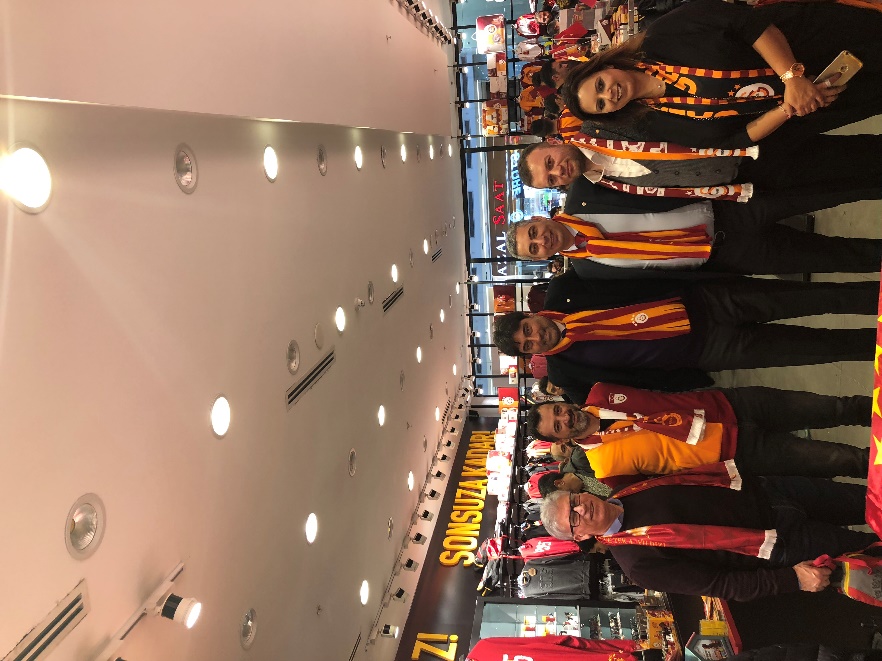 